THÔNG TIN TRỌNG TÀI VIÊNCHU KHẮC HOÀI DƯƠNGCHU KHẮC HOÀI DƯƠNG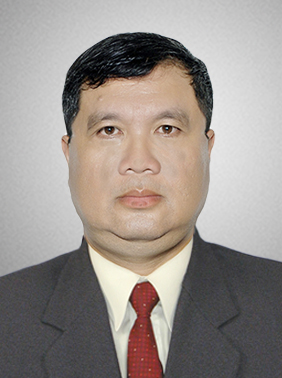 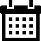 Năm sinh: 1961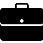 Nghề nghiệp: Luật sư Đoàn luật sư Tp. HCM.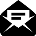 Email: duonglawyer@hcm.fpt.vn  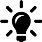 Lĩnh vực hoạt động: Luật thương mại quốc tế  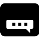 Ngôn ngữ: Tiếng Anh, Tiếng NgaHọc vấnHọc vấn1985Cử nhân Luật quốc tế, Trường Quan hệ quốc tế MatxcovaKinh nghiệmKinh nghiệm1986 - 1993Cán bộ, Công ty XNK Dầu khí Việt nam ( Petechim)1989 – nayLuật sư, Đoàn luật sư Tp. HCM.Chức vụChức vụ2002 - nayTrọng tài viên trong Danh sách Trọng tài viên của Trung tâm Trọng tài quốc tế Việt Nam (VIAC)Công trình khoa họcCông trình khoa học2002Bầu cử và vấn đề dân chủ, Tạp chí Nghiên cứu lập pháp, Số 5/20022002Một số vấn đề về tư pháp và các mô hình tư pháp phương tây, Tạp chí Nghiên cứu lập pháp, Số10/2002